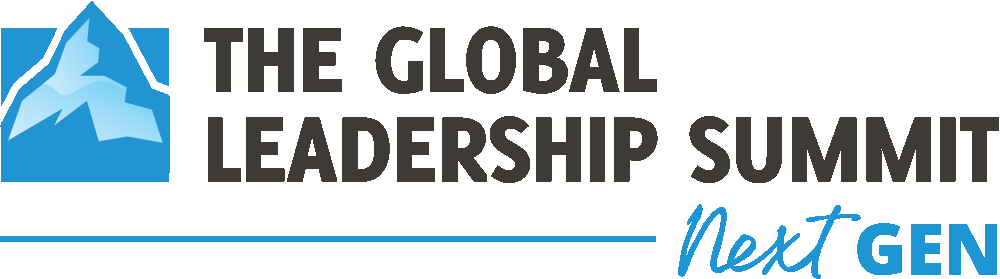 WORLD VISION – 40 Hour Famine ScriptRight now, millions of children are hungry. Doing nothing is not an option.

When we stand up, speak out and act, we can help end hunger for all.

In partnership with the Global Leadership Network Australia, let's join thousands of young people and make a change through the 40 Hour Famine. 

Let's go without something that matters for 40 hours and help raise much-needed awareness and funds for World Vision's work to fight hunger around the world. 

We can do the 40 Hour Famine as individuals or as part of our school (university or community group).

The money we raise will help support hungry children and families in countries affected by conflict and natural disaster. 

In your notebooks you will see a 40 Hour Famine page with a QR code.

Scan the QR code to find out how you can sign up today. 

Together we can end world hunger! 